АДМИНИСТРАЦИЯКРАСНОКАМСКОГО МУНИЦИПАЛЬНОГО РАЙОНАПЕРМСКОГО КРАЯПОСТАНОВЛЕНИЕ16.04.2013                                                                                                        № 655                                                           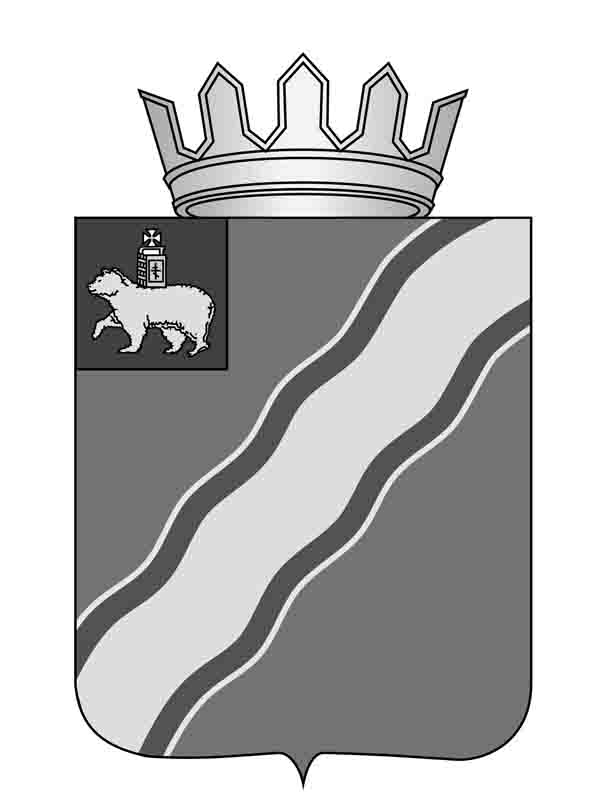 В соответствии с Федеральным законом от 06 октября 2003г.  № 131-ФЗ
«Об общих принципах организации местного самоуправления в Российской Федерации», Законом Пермского края от 24 декабря 2007г. № 165-ПК
«О региональном фонде софинансирования расходов», постановлением Правительства Пермского края от 15 апреля 2013г.  № 251-п «Об утверждении Порядка реализации приоритетного регионального проекта «Муниципальные дороги», статьей 8 Устава Краснокамского муниципального района администрация Краснокамского муниципального района  ПОСТАНОВЛЯЕТ:Утвердить приоритетный муниципальный проект Краснокамского муниципального района «Муниципальные дороги» в рамках приоритетного регионального проекта «Муниципальные дороги» согласно приложению.2. Настоящее постановление подлежит опубликованию в специальном выпуске «Официальные материалы органов местного самоуправления Краснокамского муниципального района» газеты «Краснокамская звезда».3. Контроль за исполнением постановления возложить на и.о. заместителя главы Краснокамского муниципального района Ю.М.Трухина.Глава Краснокамскогомуниципального района -глава администрации Краснокамскогомуниципального района	Ю.Ю.КрестьянниковКривенко Н.П.4-30-56УТВЕРЖДЕНпостановлением администрацииКраснокамского муниципального районаот16.04.2013г.     № 655Приоритетный муниципальный проектКраснокамского муниципального района «Муниципальные дороги»
в рамках приоритетного регионального проекта «Муниципальные дороги»Общие сведенияОбщие положенияПроект разработан в соответствии с Федеральным законом от 06.10.2003
№ 131-ФЗ «Об общих принципах организации местного самоуправления
в Российской Федерации», Законом Пермского края от 24.12.2007 № 165-ПК
«О региональном фонде софинансирования расходов» и постановлением Правительства Пермского края от 15.04.2013 № 251-п «Об утверждении Порядка реализации приоритетного регионального проекта «Муниципальные дороги». Основные цели и задачи реализации проектаЦель реализации Проекта - приведение в нормативное состояние муниципальных дорог Краснокамского муниципального района. Направлениями реализации Проекта являются:капитальный ремонт автомобильных дорог (улиц) и искусственных сооружений на них, находящихся в муниципальной собственности;ремонт автомобильных дорог и искусственных сооружений на них вне границ населенных пунктов, находящихся в муниципальной собственности.Экономическое обоснование реализации проектаОбщая потребность в финансовых средствах для реализации программных мероприятий составляет:тыс. руб.Расчет финансовых затрат на капитальный ремонт и ремонт автомобильных дорог общего пользования местного значения произведен
в соответствии с Нормативами финансовых затрат на капитальный ремонт, ремонт и содержание муниципальных автомобильных дорог общего пользования местного значения, мостовых переходов на автомобильных дорогах и правил расчета размера ассигнований бюджета муниципального образования «Краснокамский муниципальный район» на указанные цели, утвержденными постановлением главы администрации Краснокамского муниципального района № 331 от 23.09.2009.Стоимость работ по капитальному ремонту автодорог «Мысы-Ласьва» 000+000-001+990; 002+770-005+680, «Ласьва-Новоселы» 000+000-002+503 (в том числе по разработке проектно-сметной документации) подлежит уточнению после проведения конкурсных процедур по определению подрядной организации на выполнение работ. Проведение капитального ремонта указанных автодорог планируется в соответствии с Планом капитального ремонта автомобильных дорог общего пользования местного значения вне границ населенных пунктов в границах Краснокамского муниципального района на плановый период 2013-.г., утверждаемым постановлением администрации Краснокамского муниципального района. Стоимость работ по ремонту автодорог «Мокино-Майский» 009+800-020+480 и «Подъезд к д.Шилово» от М-7 Волга» 000+000-003+170 также подлежит уточнению после проведения конкурсных процедур
по определению подрядной организации на выполнение данных работ. Проведение ремонта указанных дорог планируется в соответствии с Планом ремонта автомобильных дорог общего пользования местного значения вне границ населенных пунктов в границах Краснокамского муниципального района на плановый период 2013-.г., утверждаемым постановлением администрации Краснокамского муниципального района. Средства регионального фонда софинансирования расходов передаются бюджету Краснокамского муниципального района в порядке, установленном  постановлением Правительства Пермского края от  15.04.2013 № 251-п «Об утверждении Порядка реализации приоритетного регионального проекта «Муниципальные дороги». Ожидаемый результат реализации ПроектаРеализация Проекта позволит решить проблему приведения
в нормативное состояние автодорог «Мысы-Ласьва» 000+000-001+990; 002+770-005+680, «Ласьва-Новоселы» 000+000-002+503, аварийных участков автодорог «Мокино-Майский» 009+800-020+480 и «Подъезд к д.Шилово» от М-7 Волга» 000+000-003+170, улучшить транспортное сообщение между населенными пунктами Краснокамского муниципального района и, в перспективе, открыть новые автобусные маршруты. Этапы реализации проектаНа первом этапе реализации Проекта в 2013 году осуществляется выполнение работ по разработке проектно-сметной документации
на капитальный ремонт автодорог «Мысы-Ласьва» 000+000-001+990; 002+770-005+680, «Ласьва-Новоселы» 000+000-002+503, прохождение государственной экспертизы проектно-сметной документации, проверку достоверности определения сметной стоимости мероприятий приоритетного муниципального проекта и ремонт автодорог «Мокино-Майский» 009+800-020+480 и «Подъезд к д.Шилово» от М-7 Волга» 000+000-003+170. На втором и третьем этапах в 2014 – .г. – выполнение работ
по капитальному ремонту автодорог «Мысы-Ласьва» 000+000-001+990; 002+770-005+680, «Ласьва-Новоселы» 000+000-002+503, в соответствии с Планом капитального ремонта автомобильных дорог общего пользования местного значения вне границ населенных пунктов в границах Краснокамского муниципального района на плановый период 2013-2015 г.г., утверждаемым постановлением администрации Краснокамского муниципального района, и ремонт автодорог «Мокино-Майский» 009+800-020+480 и «Подъезд к д.Шилово» от М-7 Волга» 000+000-003+170 в соответствии с Планом ремонта автомобильных дорог общего пользования местного значения вне границ населенных пунктов в границах Краснокамского муниципального района на плановый период 2013-2015 г.г., утверждаемым постановлением администрации Краснокамского муниципального района. Объем расходов по Проекту утвержден решениями Земского собрания Краснокамского муниципального района от 27.02.2013 № 19
«О внесении изменений в решение Земского собрания Краснокамского муниципального района от 28.11.2012 № 105 «Об утверждении бюджета Краснокамского муниципального района на 2013 год и на плановый период 2014 и 2015 годов» и от 13.03.2013 № 31 «О внесении изменений в решение Земского собрания Краснокамского муниципального района от 28.11.2012 № 105 «Об утверждении бюджета Краснокамского муниципального района на 2013 год и на плановый период 2014 и 2015 годов»Контроль за исполнением ПроектаЗаказчик Проекта осуществляет общую координацию работ, формирует нормативную базу, вносит предложения по расходованию средств бюджетов, организует работу по реализации Проекта в рамках своих полномочий совместно с исполнителями проекта.Контроль за ходом реализации Проекта осуществляется руководителем Проекта. Текущая координация и оперативный контроль за выполнением мероприятий Проекта осуществляется исполнителями Проекта. Контроль за целевым использованием бюджетных средств осуществляется финансовым управлением Краснокамского муниципального района в соответствии с действующим законодательством.Ответственность за выполнение мероприятий по реализации Проекта возлагается на Управление развития инфраструктуры, ЖКХ, транспортного обслуживания и дорог администрации Краснокамского муниципального района.  1.1.Наименование проектаПриоритетный муниципальный проект Краснокамского муниципального района «Муниципальные дороги»(далее - Проект)1.2.Основание разработки ПроектаФедеральный закон от 06.10.2003 №131-ФЗ «Об общих принципах организации местного самоуправления в Российской Федерации»;Закон Пермского края от 24.12.2007 № 165-ПК «О региональном фонде софинансирования расходов»;Постановление Правительства Пермского края от 15.04.2013 № 251-п  «Об утверждении Порядка реализации приоритетного регионального проекта «Муниципальные дороги»1.3.Заказчик ПроектаАдминистрация Краснокамского муниципального района1.4.Руководитель  ПроектаГлава Краснокамского муниципального района-глава администрации Краснокамского муниципального района 1.5.Исполнитель ПроектаМуниципальное казенное учреждение «Управление капитального строительства» администрации Краснокамского муниципального района1.6.Основные цели и задачи ПроектаПриведение в нормативное состояние муниципальных дорог Краснокамского муниципального района1.7.Стоимость Проекта116 450 тыс. рублей1.8.Сроки реализации Проекта2013 .г.1.9. Перечень мероприятий Проекта- ремонт автодороги Мокино-Майский 009+800-020+480:. – 7 000 тыс. руб., . – 6 000 тыс. руб.,. – 6 000 тыс. руб.;- ремонт автодороги «Подъезд к д. Шилово» от М-7 Волга»     000+000-003+170: . – 533,4 тыс. руб.,. – 12 000 тыс. руб.,. – 18 466,6 тыс. руб.;- капитальный ремонт автодороги «Мысы-Ласьва» 000+000-001+990; 002+770-005+680:. – 7213,4 тыс. руб., . – 24000 тыс. руб.,. – 16786,6 тыс. руб.;- капитальный ремонт автодороги «Ласьва-Новоселы» 000+000-002+503:. – 950 тыс. руб., . – 9000 тыс. руб.,. – 8500 тыс. руб.1.10. Основные ожидаемые результаты реализации ПроектаПриведение в нормативное состояние  дорог общего пользования Краснокамского муниципального районаБюджет / Год 2013 год2014 год2015 годСредства бюджета Пермского края11 772,538 250,037 315,0Средства бюджета Краснокамского муниципального района3 924,312 750,012 438,2ВСЕГО15 696,851 000,049 753,2